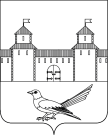 от  12.11.2015  № 535-пОб установке дорожных  знаков в городе Сорочинске 	В целях решения вопроса обеспечения безопасности дорожного движения  и создания безаварийных условий движения автотранспорта, в соответствии с Конституцией Российской Федерации, Федеральным Законом  от 06.10.2003. № 131-ФЗ  «Об общих принципах организации местного самоуправления в Российской Федерации», на основании части 4 статьи 6 Федерального Закона от 10.12.1995. № 196-ФЗ «О безопасности дорожного движения», статьями 32, 35, 40 Устава муниципального образования Сорочинский городской округ Оренбургской области, администрация  Сорочинского городского округа Оренбургской области постановляет:Установить дорожные знаки 2.1 «Главная дорога» по ул. Зеленая в районе  домов №76, 27.Установить дорожные знаки 2.4 «Уступи дорогу» по ул. Пролетарская   в районе перекрестка с улицей Зеленая. Установить дорожные знаки 1.11.1, 1.11.2 «Опасный поворот» по ул. Зеленая в районе домов № 102, 59, по ул. Калинина в районе домов №94а, 83.  Директору МУП «Санитарная очистка» Хорохорину С.Ю.  на основании заключенного между администрацией города Сорочинска и муниципальным унитарным предприятием «Санитарная очистка» муниципального контракта от 01декабря 2014года №0153300002614000204-1 на выполнение работ и оказание услуг принять все меры по установке дорожных знаков  в соответствии с требованиями ГОСТ Р 52289-2004 «Технические средства организации дорожного движения. Правила применения» и ГОСТ Р 52290-2004. Контроль за  исполнением настоящего постановления возложить на заместителя главы администрации городского округа по оперативному  управлению муниципальным хозяйством  Богданова А.А. Настоящее постановление  вступает в силу с момента опубликования.И.о.главы  муниципального образования 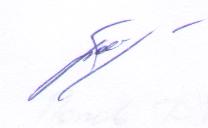  Сорочинский городской округ                                                               А.А. БогдановРазослано: в дело, прокуратуре, отделу ЖКХ, благоустройства, дорожного и транспортного хозяйства, Богданову А.А., ГИБДД, МУП «Санитарная очистка», Вагановой Е.В.Администрация Сорочинского городского округа Оренбургской областиП О С Т А Н О В Л Е Н И Е 